BrandHybrid TraitNumber of RowsRow LengthNet WeightHarvest MoistureTest WeightYield Per  Acre  Nortec 5249VT2PRIB4588103515.658.8136.8Nortec 5276VT2PRIB458897015.460.5128.5Nortec 8287VT3PRIB458387515.861.2115.3Nortec 24C95Conv. 457899014.961.0134.2Nortec 5303VT2PRIB4588113515.658.3150.0Nortec 11C98Conv.4588117515.558.0155.4Nortec 5322DGVT2PRIB458898015.261.2130.1Nortec 24C95Conv.4588116014.860.5154.7Nortec 9360GENSS4588110514.959.3147.2Nortec 44C01Conv.4588107015.558.1141.5Nortec 5407DGVT2PRIB4588114016.359.9149.4Nortec 24C95Conv.4588107014.661.4143.1Nortec 17G102 Ex3120EZ458887516.958.9113.8Nortec 5680VT2PRIB458889516.561.1117.0Nortec 5663VT2PRIB4588108515.860.9143.0Nortec 24C95Conv.4588110515.160.3146.9Nortec 22C07Conv.4588116519.355.3147.2Nortec 5736VT2PRIB4588132018.755.2168.0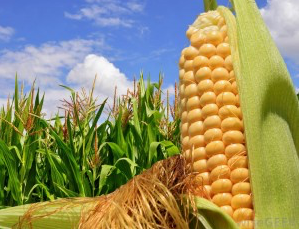 Nortec Seeds
Galen Vanderpol, Geddes, SDPlanting Rate: 24,200     Row Width: 30”Date Plant:  5-04-17   Date Harv: 10-31-17Previous Crop: Soybeans     Min. Till: No